Integrated Planning and Partnership Model  for Brownfield Regeneration www.balticurbanlab.eu MŪKUSALAS TERITORIJAS ATTĪSTĪBAS KONCEPCIJAS                       (PUBLISKĀS TELPAS DIZAINA) IZSTRĀDE 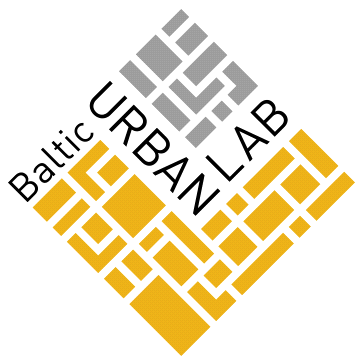 2017. gada 1. decembrī TREŠAIS TEMATISKO LEKCIJU CIKLS  “TERITORIJAS MĀRKETINGS” PROGRAMMA 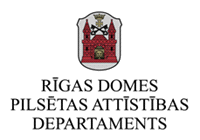 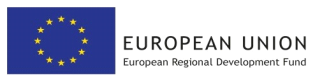 LU DAC Jelgavas iela 1, Rīga  3.stāvs, 324/325.telpa   9:45 – 10:00 Reģistrācija 10:00 – 10:30 CITU PAŠVALDĪBU PIEREDZE PILSĒTU REVITALIZĀCIJĀ `URBAN REGENERATION UPSIDE-DOWN - 2 ACTUAL CASE STUDIES FOR CULTURALLY DRIVEN REGENERATION ACTIVITIES FROM KAUNAS (LT) AND BERGERAC (F)` Jonas Büchel /privāteksperts, Urban Institute, Riga/ /prezentācija angļu valodā/ 10:30 - 11:00 VIETĒJĀ SABIEDRISKĀ DOMUBIEDRU GRUPA/TUVĀ PĀRDAUGAVA Anita Kazina /LU/, Ieva Laizāne /LNB/ 11:00 – 11:10 Pārtraukums 11:10 - 11:40 TERITORIJAS ZĪMOLOŠANA/CĒSU ATTĪSTĪBAS VEIKSMĪGAIS PIEMĒRS Jānis Ķīnasts /pilsētplānošanas, vietrades un dizaina pētnieks/ 11:40 - 12:00  Jautājumi, diskusijas 12:00 - 12:30 Kafijas pauze, 301.telpa 